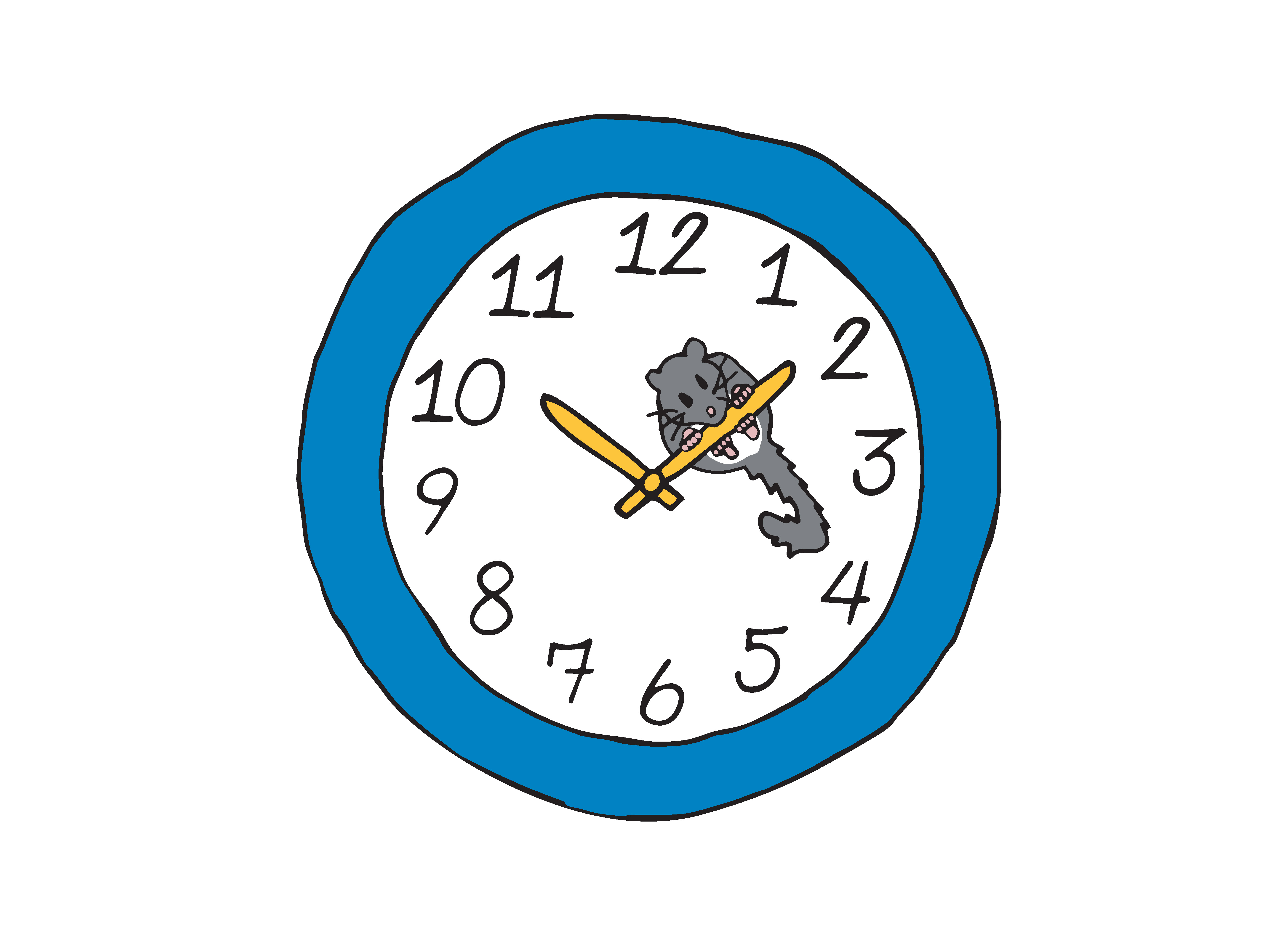 Class DNA Data SheetRodent TypeAge(Years)Sex(♂ or ♀)Number of Telomere Repeat Sequences (TTAGGG)